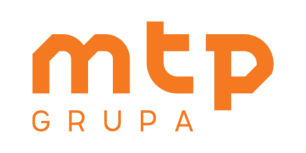 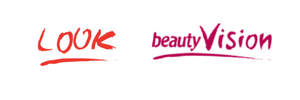 Informacja prasowa                                                                                                             Poznań, 23.02.2023 Już w kwietniu Poznań zmieni się w stolicę piękna!Show w wykonaniu najlepszych fryzjerów i barberów, inspirujące pokazy makijażu, porady stylistów, konkursy oraz otwarte wykłady – to tylko część atrakcji poznańskich targów fryzjerskich LOOK i targów kosmetycznych beautyVISION. Odwiedź Międzynarodowe Targi Poznańskie w weekend 15-16 kwietnia 2023 r. i zobacz jakie nowości zaprezentują Wystawcy!Znane marki dostępne od rękiTargi fryzjerskie LOOK oraz targi kosmetyczne beautyVISION już od ponad 20 lat są czołowym wydarzeniem dla profesjonalistów z branży beauty. Oferta Targów jest skierowana przede wszystkim do profesjonalistów – fryzjerów, barberów, kosmetyczek czy kosmetologów, ale odwiedzają je także osoby spoza branży, które interesują się trendami i nowościami kosmetyczno-fryzjerskimi niedostępnymi na co dzień w zwykłych drogeriach. Swoją obecność na targach potwierdziło już wiele topowych marek przygotowując na tę okazję oferty specjalne, liczne nowości oraz pokazy i prezentacje na stoiskach.Fryzjerskie show i emocjonujące rywalizacjeW tegorocznym programie Targów LOOK znajduje się wiele cenionych i prestiżowych wydarzeń. Na scenie w klimatycznej Alei Lipowej mistrzowie i edukatorzy znanych marek zaprezentują trendy na nadchodzący sezon. Konkurs Sztuki Fryzjerskiej KREATOR, na który każdorazowo zgłaszają się dziesiątki uczestników w różnych kategoriach, da szansę na rozwinięcie skrzydeł fryzjerskiej fantazji. Ważnym wydarzeniem dla stylistów fryzur są także Mistrzostwa Polski we Fryzjerstwie, Barberingu i Przedłużaniu Włosów, podczas którego uczestnicy walczą o tytuł Mistrza Polski, mierząc się w kilku konkurencjach fryzjerskich. Wyjątkową atrakcją będzie także strefa barberska, gdzie na scenie pojawią się cenieni goście odkrywający krok po kroku tajemnice fryzjerstwa męskiego. Kosmetyczne spotkania dopasowane do potrzebSzeroka branża kosmetyczna również może liczyć na różnorodne wydarzenia. Stylistki paznokci mogą wziąć udział w największym, profesjonalnym konkursie w Europie - Nails Olympic International. Kosmettyczki i podolodzy ponownie mogą wziąć udział w Kongresie Podologicznym, którego tematem przewodnim będą urazy i choroby ogólnoustrojowe oraz ich wpływ na stan stóp a także w wielu innych wykładach ekspertów. Ponadto odbędą się kolejne Mistrzostwa Polski w Makijażu Profesjonalnym, podczas których zawodnicy zmierzą się w starciu o tytuł Mistrza Polski.Piękna wiosna? Tylko w Poznaniu!Targi LOOK i beautyVISION po raz kolejny staną się urodowym centrum Polski. Dla profesjonalnych stylistek i stylistów, kosmetyczek oraz kosmetologów zawodowo związanych z branżą beauty, będzie to idealne miejsce do zdobycia nowej wiedzy, udziału w prestiżowych konkursach oraz rozeznania na rynku produktów i urządzeń fryzjersko-kosmetycznych. Natomiast każda osoba dbająca o swoją urodę oraz hobbystycznie zainteresowana branżą beauty znajdzie tu wiele inspiracji, profesjonalnych kosmetyków oraz ekspertów służących swoją radą w kwestiach pielęgnacji. Szcegółowy program wydarzeń LOOK i beautyVISION będzie dostępny na stronach: https://look.mtp.pl/, https://targifryzjerskie.pl/pl https://beautyvision.mtp.pl/Sprzedaż biletów: https://tobilet.pl/ 